МУНИЦИПАЛЬН Подписано цифровойОЕ БЮДЖЕТНОЕ МУНИЦИПАЛЬНОЕОБЩЕОБРАЗОВ АТЕЛЬНОЕ УЧРЕЖДЕНИЕ "ЛИЦЕЙ № 89"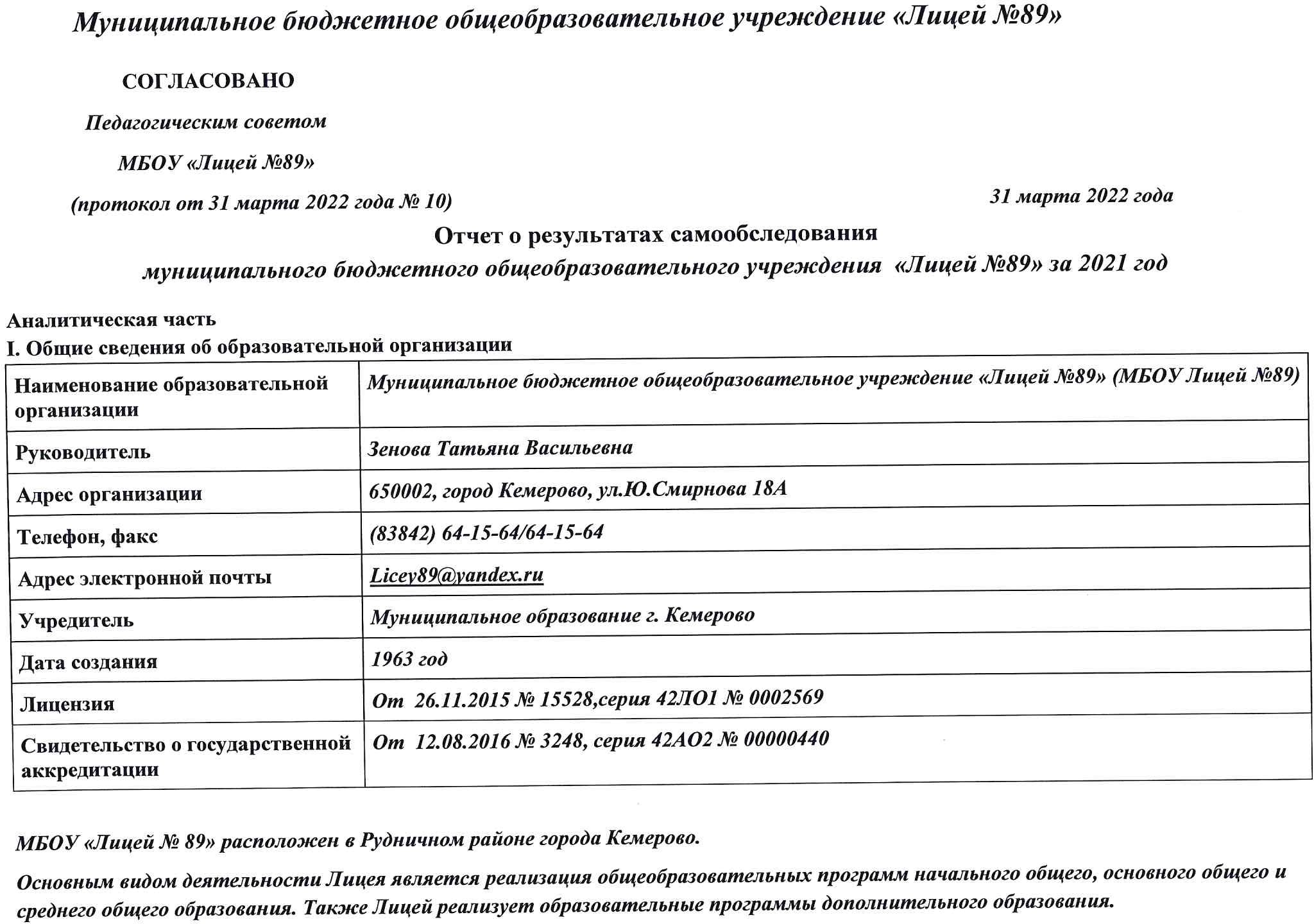 БЮДЖЕТНОЕ ОБЩЕОБРАЗОВАТЕЛЬ НОЕ УЧРЕЖДЕНИЕ "ЛИЦЕЙ № 89"Дата: 2022.06.1710:38:48 +07'00'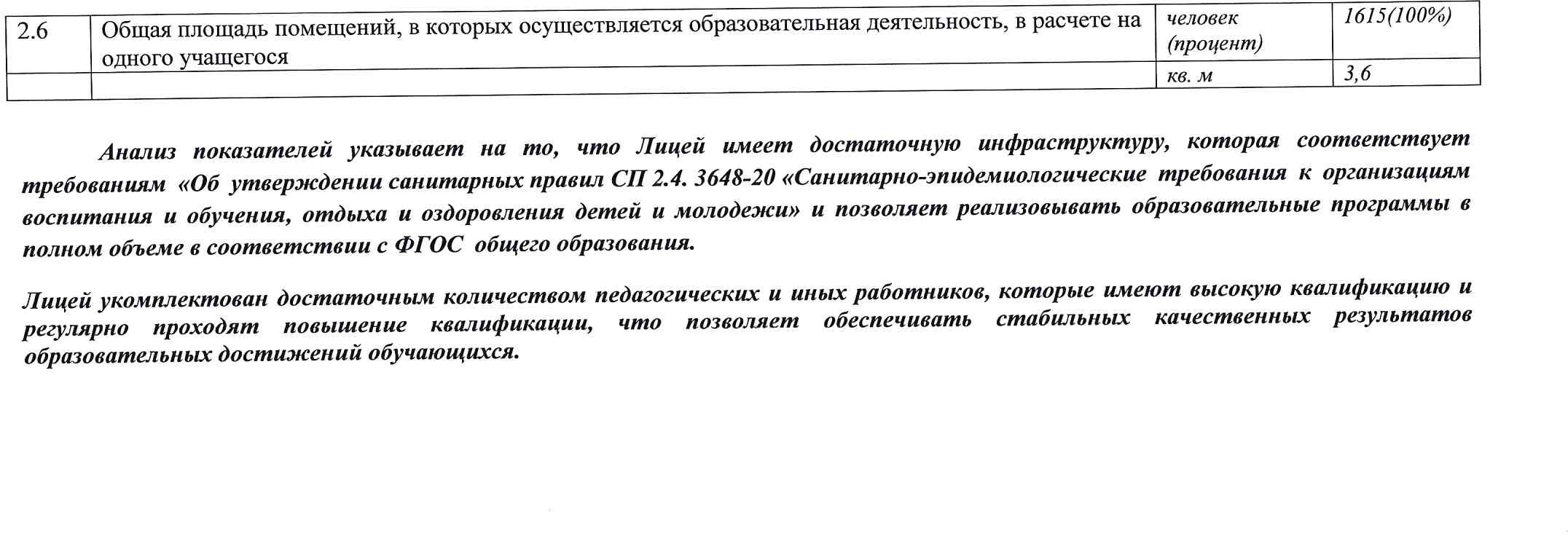 II. Система управления организациейУправление осуществляется на принципах единоначалия и коллегиальности.Органы управления, действующие в ЛицееДля осуществления учебно-методической работы в Лицее создано семь предметных методических объединений:-        русского языка и литературы;-        истории и географии;-        иностранного языка;-        математики и информатики;-        физики, химии, биологии;-        начальных классов;-        физической культуры.Показателем результативности методической работы является участие педагогов в научно-практических конференциях, конкурсах профессионального мастерства различного уровня, на семинарах:Педагог лицея стал победителем всероссийского конкурса методических разработок «Золотая коллекция» (Инженерно-технологическая школа № 777 г. Санкт-Петербурга, Консорциум по развитию школьного инженерно-технологического образования в Российской федерации);Два педагога лицея стали призерами всероссийского конкурса «Лучшая статья-2020» в номинации «Лучшая статья педагога образовательной организации» в рамках Всероссийской заочной НПК «Эффективные практики педагогической деятельности»;Педагог лицея стал призером всероссийского конкурса «Фонд XXI века», в номинации «Сайт методического объединения»;Шесть педагогов лицея стали победителями межрегионального конкурса «Педагогический турнир»;Педагог лицея стал победителем регионального конкурса «Мой главный учитель», номинация «Digital учитель».Также педагоги участвовали в городском конкурсе методических разработок на иностранном языке, в конкурсе на получение денежного поощрения лучшими учителями на территории Кемеровской области, в городском конкурсе «Мой лучший урок», «Кузбасское блогообразование», «Молодой педагог», «Самый классный классный», «PROFориентир», в региональном «Педагогическом Хакатоне», во всероссийских конкурсах «Словарный урок», «Лучший сайт педагога - 2021».В 2021-2022 году педагоги лицея поделились своим опытом на:на XII Межрегиональной НПК «Инновации в образовании: опыт реализации»;на городском проблемном семинаре по теме «Подготовка к ВПР по обществознанию»;на Всероссийском вебинаре в рамках Консорциума по развитию инженерно-технологического образования в РФ «Математическое образование в инженерно-технологической школе»;на Всероссийском практико-ориентированном вебинаре в рамках Консорциума по развитию инженерно-технологического образования в РФ «Формирование основ инженерного мышления школьников на уровне начального общего образования»;на II Всероссийской научно-практическая конференции «Эффективные практики педагогической деятельности: опыт, проблемы, решения»;на конференции "Деловая программа муниципальной системы образования г. Кемерово в рамках международной выставки-ярмарки «Кузбасский образовательный форум - 2021»";на Августовском региональном форуме работников образования Кузбасса;на Муниципальном педагогическом совете -2021;на Всероссийском вебинаре в рамках Консорциума по развитию инженерно-технологического образования в РФ «Формирование инженерных компетенций в урочной и внеурочной деятельности»;на Всероссийском вебинаре в рамках Консорциума по развитию инженерно-технологического образования в РФ «Формирование функциональной грамотности обучающихся как средство коммуникативной компетенции обучающихся на уроках русского языка, английского языка и литературы».На базе лицея проведен  городской вебинар для заместителей руководителей образовательных учреждений ««Планирование работы заместителя директора по УВР как важнейшая функция управления» и выездное тематическое занятие для слушателей курсов в КРИПКиПРО для учителей русского языка.III. Оценка образовательной деятельностиОбразовательная деятельность в Лицее организуется в соответствии с Федеральным законом от 29.12.2012 № 273-ФЗ «Об образовании в Российской Федерации», ФГОС начального общего, основного общего и среднего общего образования, СанПиН 2.4.2.2821-10 «Санитарно-эпидемиологические требования к условиям и организации обучения в общеобразовательных учреждениях», основными образовательными программами по уровням, включая учебные планы, годовые календарные графики, расписанием занятий.Учебный план 1–4 классов ориентирован на 4-летний нормативный срок освоения основной образовательной программы начального общего образования (реализация ФГОС НОО), 5–9 классов – на 5-летний нормативный срок освоения основной образовательной программы основного общего образования (реализация ФГОС ООО), 10–11 классов – на 2-летний нормативный срок освоения образовательной программы среднего общего образования (ФГОС СОО).Воспитательная работаВ 2021 г. воспитательная работа педагогического коллектива МБОУ «Лицей № 89» была направлена на личностное развитие учащихся, проявляющееся: в усвоении ими социально значимых знаний; в развитии их социально значимых отношений; в приобретении ими опыта осуществления социально значимых дел. Данная цель ориентирует педагогов не на обеспечение соответствия личности ребенка единому стандарту, а на обеспечение позитивной динамики развития его личности.       В воспитательном процессе были задействованы:* кабинет воспитательной работы, * социально-психологическая служба лицея,* школьная библиотека и школьный музей, * МО классных руководителей 1-х – 4-х и 5-х – 11 классов, * педагоги дополнительного образования, * педагоги внеурочной деятельности, * ученическое самоуправление «ФСК» (Федерация суверенных классов) – 5-11 классы и «Лицейград» - 1-4 классы, * первичная организация РДШ (Российское движение школьников) и движение «Юнармия»,* общешкольный и классные родительские комитеты.        В вопросах организации воспитательной работы мы тесно сотрудничали: * с Домом творчества Рудничного района, * с ДШИ № 46,* с ДК Шахтеров* с районной библиотекой им. Геннадия Юрова* с учреждениями культуры города (филармония, театры, музеи)* с ВУЗами и ССУЗами города, * с Советом ветеранов Рудничного района и Советом ветеранов педагогического труда нашего лицея* с КДН и ЗП, ОПДН Рудничного района.1. В прошедшем 2021 учебном году проведено 4 урока города, в ходе которых формировалось гражданско-патриотическое сознание и чувство гордости за свою страну, за свою малую родину:2. Проведено 20 тематических уроков. Классные руководители, сотрудники правоохранительных органов, социальных служб, здравоохранения, природоохранных структур и представители духовенства вели разговор с учащимися о безопасности на дорогах, о сохранении жизни и здоровья, о нравственных ценностях, о противоправных действиях и правовой ответственности, о действиях при угрозе теракта, об ответственном поведении в сети интернета. Темы тематических уроков разнообразны и связаны были с общественными событиями города, региона и страны:3. За 2021 год проведено 49 профориентационных мероприятий во взаимодействии и сотрудничестве с профориентационными центрами, со средними профессиональными и высшими учебными заведениями, учреждениями дополнительного образования. В профориентационных мероприятиях приняло участие 1555 учащихся.4.  В 2021 году организовали и провели 20 благотворительных и патриотических акций. Участие в благотворительных акциях формирует у детей и подростков нравственные чувства: сострадания, милосердия, заботы о нуждающихся детях, взрослых, ветеранах войны и труда, а также бездомных животных. Участие в общественно-значимых и патриотических акциях формирует и развивает у порастающего поколения чувство патриотизма, уважения и сопричастности к событиям своей малой и большой Родины, формирует установку на здоровый образ жизни.5. В течение 2021 года учащиеся лицея приняли участие в реализации городских проектов, цель которых создание условий для развития и воспитания каждого школьника через привлечение интеллектуальных и социокультурных ресурсов нашего города.6. Указом Президента РФ Владимиром Путиным 2021 год призвано считать Годом Науки и технологий. Был разработан план мероприятий, посвященных Году науки и технологий. В лицее были проведены:7. В прошедшем 2021 году проведено  около 25 мероприятий, посвященных датам праздничного календаря.  Праздники формируют духовный мир человека, воспитывают лучшие черты его личности, развивают творчество, эстетические и нравственные качества, приносят радость и обогащают жизнь яркими, образными переживаниями. Праздники проходили в форме торжественных линеек, концертов, фестивалей, конкурсно-игровых программ, литературно-музыкальных композиций. В лицее состоялись праздники: «Открытие Года науки и технологий», «XXVII НПК «Первый опыт», «День защитника Отечества», «Праздник Букваря», «8 Марта», «Последний звонок» и «Выпускной бал». В праздничной атмосфере проведены торжественные вручения губернаторской стипендии отличникам учебы. По классам проводились «День космонавтики», «День весны и труда», «День семьи», «День детских общественных организаций». Такой праздник как «День Победы» мы отметили проведением смотра строя и песни.В летний период мы отметили «День защиты детей», «День России» и «День города».1 сентября - «День знаний». Это событие мы отметили торжественным открытием нового корпуса начальной школы.Поздравление педагогов с праздником «День учителя», провели интеллектуальный марафон, посвященный «Дню лицеиста», организовали онлайн – трансляцию концерта, посвященного «Дню матери».Провели новогодние конкурсно-игровые программы для учащихся 1-8 классов и дискотеку для учащихся 10-11 классов.8. Организовали и провели за прошедший календарный год 11 творческих конкурсов, в которых приняло участие более 50% учащихся лицея:9. 150 учащихся лицея приняли участие в 25-ти творческих конкурсах разного уровня. В 20-ти конкурсах 29 учащихся и 5 творческих коллективов стали победителями и призерами:10. В прошедшем 2021 году, в рамках городских воспитательных программ «В филармонию круглый год», «Театр драмы - городу», «Pro-ТЕАТР XXI», «Детский сад – школа - театр», «Путешествие в страну кукол», 2200 учащихся лицея организовано посетили учреждения культуры:  С сентября по декабрь 2021 года -  355 учащихся 8 – 11 классов стали участниками всероссийского проекта «Пушкинская карта». За этот период учащиеся посетили спектакли Театра драмы, Театра для детей и молодежи и Музыкального театра; выставки музея ИЗО и музея «Красная горка»; побывали на экскурсии в музее-заповеднике «Томская писаница».11.  В течение 2021года учащиеся принимали активное участие в спортивных мероприятиях разного уровня, которые способствовали формированию навыков здорового образа жизни:Особое внимание уделялось профилактике дорожно-транспортного травматизма, которая дает свои результаты: нарушения      ПДД среди детей отсутствуют.- в классах проводились инструктажи (плановые и внеплановые), беседы на линейках по параллелям 1 раз в четверть.- сотрудники отдела пропаганды ГИБДД 1 раз в месяц проводят профилактические беседы. - беседы проводятся и в период акции «Каникулы. Внимание, дети!».12. В 2021 году деятельность ученического самоуправления «ФСК» (Федерация суверенных классов) была направлена на воспитание у обучающихся общественно - значимых качеств: гражданского самосознания, дисциплинированности, активной жизненной позиции. Проведена следующая работа:         МБОУ «Лицей № 89» включен в областной перечень ОУ, реализующих деятельность ООГДЮО «Российское движение школьников» (на 2020-2021 учебный год - приказ № 1544 от 25.09.20 и на 2021-2022 учебный год – приказ № 2432 от 01.09.21).          Первичная организация РДШ лицея насчитывает в своих рядах около 100 активистов, которые участвовали в различных мероприятиях:13. В рамках программы «Каникулы - 2021» в лицее  организована работа следующих формирований, в которых  было занято 255 человек: 14. Большую роль в становлении личности ученика и в развитии классного коллектива играет классный руководитель. К ведению классного руководства привлечены 48 педагогов в 58-ти классах-комплектах. У всех классных руководителей большой опыт управления детским коллективом и совместного сотрудничества с родителями.    Классные руководители владеют широким арсеналом форм и способов организации воспитательной работы с учащимися. Их научно-методический багаж пополняется за счёт проведения ежедневных информационно-методических совещаний по вопросам воспитания, работы двух МО классных руководителей, обучения на курсах, участия в семинарах, вебинарах и конкурсах. Дополнительное образование         В системе дополнительного образования лицея работало 32 творческих объединения, в которых занималось 85% учащихся. Работали объединения по следующим направлениям:       Таким образом, воспитательная работа в лицее способствовала формированию представлений о базовых национальных ценностях российского общества; активизации деятельности ученического самоуправления и общественной активности учащихся; развитию опыта культурного проведения досуга в свободно выбранных видах деятельности и общения, стимулированию здорового образа жизни и выработки собственной программы здоровья.IV. Содержание и качество подготовкиСтатистика показателей за 2015–2021годыПриведенная статистика показывает, что положительная динамика успешного освоения основных образовательных программ сохраняется, при этом стабильно растет количество обучающихся лицея. Профильное (углубленное) обучение ведется в 10-11 классах.Краткий анализ динамики результатов успеваемости и качества знанийРезультаты освоения учащимися программ начального общего образования по показателю «успеваемость» в 2021 годуЕсли сравнить результаты освоения обучающимися программ начального общего образования по показателю «успеваемость» в 2021 году с результатами освоения учащимися программ начального общего образования по показателю «успеваемость» в 2020 году, то можно  отметить, что процент   учащихся, окончивших на «4» и «5», уменьшился  на  15 процентов, процент учащихся, окончивших на «5» увеличился на 1% (был 13%).Результаты освоения учащимися программ основного общего образования по показателю «успеваемость» в 2021 году         Если сравнить результаты освоения обучающимися программ основного общего образования по показателю «успеваемость» в 2021 году с результатами освоения учащимися программ основного общего образования по показателю «успеваемость» в 2020 году, то можно отметить, что процент учащихся, окончивших на «4» и «5»,остался прежним (в 2020 году был  40%), процент учащихся, окончивших на  «5», понизился на 2% (в 2020 году было  7 %).Результаты освоения программ среднего общего образования обучающимися 10, 11 классов по показателю «успеваемость» в 2021 годуРезультаты освоения учащимися программ среднего общего образования по показателю «успеваемость» в 2021 учебном году уменьшилось  на 3 процента (в 2020 году количество обучающихся, которые закончили полугодие на «4» и «5», было 51%), процент учащихся, окончивших на «5» остался прежним.Общая качественная успеваемость в 2021 году составила 61%, в том числе: -2-4классы-78%;-5-9классы-45%;-10-11 классы-60%Результаты сдачи ЕГЭ 2021 года, всего выпускников-49          В 2021 году увеличилось на 12% количество обучающихся получивших 80-99 баллов (в 2020 году было 17%), средний тестовый балл ЕГЭ увеличился на 7 баллов. 1 учащийся сдавал экзамен в форме ГВЭ по русскому языку и математике (отметки - «хорошо»)Результаты сдачи ОГЭ в 2020 годуРезультаты сдачи ОГЭ в 2021 годуНа основании приказа Министерства просвещения Российской Федерации от 12.04.2021 г. № 162/471 выпускники 9-х классов на государственной итоговой аттестации сдавали 2 обязательных экзамена по русскому языку и математике. Обучающимся с ОВЗ и детям-инвалидам, инвалидам количество экзаменов было сокращено до одного обязательного по выбору обучающегося.Таким образом, 118 выпускников сдавали экзамены по русскому языку и 116 обучающихся сдавали математику, т.к. двум обучающимся по их заявлению было сокращено количество сдаваемых предметов до одного обязательного.  Результаты государственной итоговой аттестации выпускников 9-х классов в 2021 годуУвеличилось количество обучающихся, которые на государственной итоговой аттестации получили «4» и «5», с 61 до 77% по математике и с 64 до 90% по русскому языку по сравнению с 2020 годом.Анализ результатов государственной итоговой аттестации показал, что 100% выпускников 9-х классов освоили основную образовательную программу основного общего образования. Все 118 выпускников 9-х классов получили аттестат об основном общем образовании соответствующего образца, в том числе пятеро выпускников получили аттестат об основном общем образовании с отличием. Данные результаты государственной итоговой аттестации в 9-х классах 2021 году позволяют сделать вывод, что лицей обеспечил выполнение 273-ФЗ «Об образовании в Российской Федерации» в части исполнения государственной политики в сфере образования, защиты прав участников образовательной деятельности при освоении образовательных программ основного общего образования.V. Востребованность выпускников В 2021  году на 8 % увеличилось число выпускников 9-х классов, на 11%  уменьшилось число учащихся продолживших обучение в  10 классе лицея, на 2% уменьшилось  число учащихся  поступивших после 9 класса в СПО относительно 2020года.   В отчетном году количество выпускников 11 классов осталось прежним относительно предыдущего года. 86% учащихся 11 классов  в 2021 году продолжили обучение в вузах, что на 2% ниже, чем в 2020 году. Поступили в учебные заведения Кемеровской области 43 % выпускников.  Продолжили обучение в СПО 8% учащихся 11 классов, 6% работают.VI. Оценка функционирования внутренней системы оценки качества образования             В лицее утверждено Положение о внутренней системе оценки качества образования от 09.11.2020 г.В рамках внутренней системы оценки качества образования в лицее осуществлялся контроль качества предметных достижений обучающихся с помощью административных контрольных срезов и соответствия уровня освоения образовательных программ требованиям федерального государственного образовательного стандарта общего образования. Данные диагностики представлены в виде таблиц.Результаты проведения региональной диагностической работы по оценке сформированности читательской грамотности в 5 классах 30.11.2021Результаты выполнения административного контрольного среза по математике в 5 классах, проводимого 13.10.2021.Результаты административной контрольной работы по русскому языку, проводимого 14.10.2021 г.Результаты проверки техники чтения в 5 классахРезультаты выполнения административного контрольного среза по английскому языку в 5 классахРезультаты административного контрольного среза по биологии в 5-х классахРезультаты административного контрольного среза по истории в 5 -х классахРезультаты административного контрольного среза по географии в 5 классахРезультаты административного тестирования по технологии в 5 классах (мальчики)Результаты диагностического тестирования по технологии (девочки)Результаты административного контрольного среза по музыке в 5 классахРезультаты Всероссийских проверочных работ в 5-8 классах в 2021 году (март-апрель)В соответствии с графиком, утвержденным приказом Рособрнадзора от 11.02.2021 г. № 119 «О проведении Федеральной службой по надзору в сфере образования и науки мониторинга качества подготовки обучающихся общеобразовательных организаций в форме Всероссийских проверочных работ в 2021 году»,  приказа управления образования администрации г. Кемерово от 15.02.2021 г. № 91 «О проведении мониторинга качества подготовки обучающихся общеобразовательных учреждений в форме Всероссийских проверочных работ в  2021 году для обучающихся 4-8-х и 10-х классов общеобразовательных учреждений г. Кемерово»  в ОУ г. Кемерово были проведены  Всероссийские проверочные работы (далее ВПР) в 4-8-х классах  в штатном режиме. В МБОУ «Лицей №89» были организованы и проведены Всероссийские проверочные работы:4 класс – русский язык, математика, окружающий мир;5 класс – русский язык, математика, биология, история;6 класс - русский язык, математика, биология, история, обществознание, география;7 класс - русский язык, математика, биология, история, обществознание, география, физика, иностранный язык;8 класс - русский язык, математика, биология, химия, история, обществознание, география, физика.Обучающиеся 6-х, 8-х классов выполняли ВПР по двум обязательным предметам: русский язык и математика и по двум предметам на основе случайного выбора для каждого класса.Результаты ВПР 4 класс Предмет: Русский языкПредмет: МатематикаПредмет: Окружающий мирСоответствие отметок за работу ВПР и отметок по классному журналуРезультаты ВПР 5 класс Предмет: Русский языкПредмет: МатематикаПредмет: БиологияПредмет: ИсторияРезультаты ВПР 6 класс Предмет: Русский языкПредмет: МатематикаПредмет: БиологияПредмет: ГеографияПредмет: ИсторияПредмет: ОбществознаниеРезультаты ВПР 7 класс Предмет: Русский языкПредмет: МатематикаПредмет: ФизикаПредмет: БиологияПредмет: ГеографияПредмет: ИсторияПредмет: ОбществознаниеПредмет: Английский языкРезультаты ВПР 8 классПредмет: Русский языкПредмет: МатематикаПредмет: БиологияПредмет: ГеографияПредмет: ОбществознаниеПредмет: ИсторияПредмет: ХимияПредмет: ФизикаВ целом результаты ВПР-2021 года выше, чем результаты ВПР-2020 года, т.е. наблюдается позитивная динамика в достижении планируемых результатов освоения основной образовательной программы начального общего и основного общего образования.  Наблюдается положительная динамика в подтверждении четвертных отметок отметками, полученных   на ВПР-2021, т.е. наблюдается более объективная оценка учебных достижений обучающихся при выставлении отметки за четверть по сравнению с ВПР, прошедшими осенью 2020г.  Вместе с тем, наблюдается снижение качества знаний по всем учебным предметам от 5-го к 8-му классу, и доля неудовлетворительных отметок от 5-го к 8-му классу возрастает: - по русскому языку с 9% в 5 классах до 15% в 8 классах;- по обществознанию с 4% в 6 классах до 10 % в 8 классах; - по географии с 1% в 6 классах до 8% в 8 классах; - по физике с 9% в 7 классах до 11 % в 8 классах. Доля неудовлетворительных отметок по истории изменяется скачкообразно, т.е.  возрастает с 5 % в 5 классе до 10 % в 6,7 классах и вновь уменьшается до 4% в 8 классах. Наблюдаются стабильные результаты ВПР по математике (доля неудовлетворительных результатов составляет 8-9%) и по биологии (доля неудовлетворительных результатов составляет 7-8 %).  Наблюдается позитивная динамика выполнения ВПР по английскому языку, доля неудовлетворительных отметок уменьшилась с 29% в 8 классах осенью 2020 года (по программе 7 класса) до 14% в 7 классах весной 2021 года и по физике в 8 классах  с 23% осенью 2020 года  (по программе 7 класса) до 11% весной 2021 года.VII. Оценка кадрового обеспечения    На период самообследования в лицее работали 73 педагогических работника, из них 2 - внешних совместителя. Сведения о педагогических работниках по образованию и квалификационным категориям        Анализ кадрового потенциала показал, что 98% педагогических работника являются постоянными работниками. Высшее образование имеют 93% педагогических работников, среднее – профессиональное 5 (7%) (из них 2 педагога - учителя начальных классов).   91% педагогогических работников имеют квалификационную категорию. В том числе 74% – высшую,18% имеют первую квалификационную категорию. В 2021 году прошли аттестацию 9 педагогов, в том числе, 6 человек получили высшую квалификационную категорию, 3  - первую квалификационную категориюСтаж педагогической работы на 01.09.2021 г.       Анализ распределения педагогов по стажу работы показал, что 1% педагогов имеют стаж работы до 3-х лет, от 3 до 20 лет  - 38%,  стаж более 20 лет имеют 61%. На 9 %увеличилось число педагогов, имеющих стаж работы свыше 20 лет.Повышение квалификации педагогов в 2021 году     Всего повысили квалификацию в 2021году - 27 (37%) педагогов, в том числе 3 человека – на длительных курсах в КРИПК и ПРО,            В целях повышения качества образовательной деятельности в школе проводится целенаправленная кадровая политика, основная цель которой – обеспечение оптимального баланса процессов обновления и сохранения численного и качественного состава кадров в его развитии, в соответствии потребностями Школы и требованиями действующего законодательства.Основные принципы кадровой политики направлены:− на сохранение, укрепление и развитие кадрового потенциала;− создание квалифицированного коллектива, способного работать в современных условиях;− повышения уровня квалификации персонала.Оценивая кадровое обеспечение образовательной организации, являющееся одним из условий, которое определяет качество подготовки обучающихся, необходимо констатировать следующее:− образовательная деятельность в школе обеспечена квалифицированным профессиональным педагогическим составом;− в Лицее создана   устойчивая целевая кадровая система, в которой осуществляется подготовка новых кадров из числа собственных выпускников;− кадровый потенциал Лицея динамично развивается на основе целенаправленной работы по повышению квалификации педагогов.VIII. Оценка учебно-методического и библиотечно-информационного обеспеченияОбщая характеристика:объём библиотечного фонда – 25 768 единиц (печатные издания – 25 768; электронные издания – 0)книгообеспеченность – (основного фонда – 4,6; учебного фонда – 11,2)обращаемость – 1,9объём учебного фонда - 18 235 единицыФонд библиотеки формируется за счёт: областной субвенции, внебюджетных средств, договоров пожертвованияСостав фонда и его использование:Фонд библиотеки соответствует требованием ФГОС, учебники фонда входят в федеральный перечень, утверждённый Приказом    Минпросвещения РФ от 20 мая 2020 г. № 254Средний уровень посещаемости библиотеки – 25 человек в день.На официальном сайте лицея в новостной ленте размещена информация о проводимых мероприятиях библиотеки.IX. Оценка материально-технической базыЛицей имеет один учебный корпус, расположенный по адресу: улица Ю.Смирнова, 18А. Год ввода в эксплуатацию 1972 год с проектной мощностью - 1280 мест, площадь здания – 5461 м.кв.Наполняемость учащихся   на 1 сентября   2021 года – 1625 человек. Площадь на 1 учащегося составляет 3,4 м.кв.Для обеспечения образовательного процесса лицей имеет 38 учебных кабинетов, лаборатории, мастерские.Лицей располагает современным компьютерным, аудио, видео оборудованием и оргтехникой. Каждый компьютер имеет выход в интернет. Все учебные кабинеты имеют специальное учебное оборудование в полном объеме.Результаты анализа показателей деятельности организацииДанные приведены по состоянию на 20 октября 2021 г. (по отчету ОО-1)         Анализ показателей указывает на то, что Лицей имеет достаточную инфраструктуру, которая соответствует требованиям «Об утверждении санитарных правил СП 2.4. 3648-20 «Санитарно-эпидемиологические требования к организациям воспитания и обучения, отдыха и оздоровления детей и молодежи» и позволяет реализовывать образовательные программы в полном объеме в соответствии с ФГОС общего образования.Лицей укомплектован достаточным количеством педагогических и иных работников, которые имеют высокую квалификацию и регулярно проходят повышение квалификации, что позволяет обеспечивать стабильных качественных результатов образовательных достижений обучающихся.